Nemocnice Třinec,	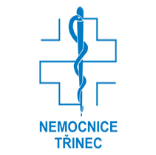 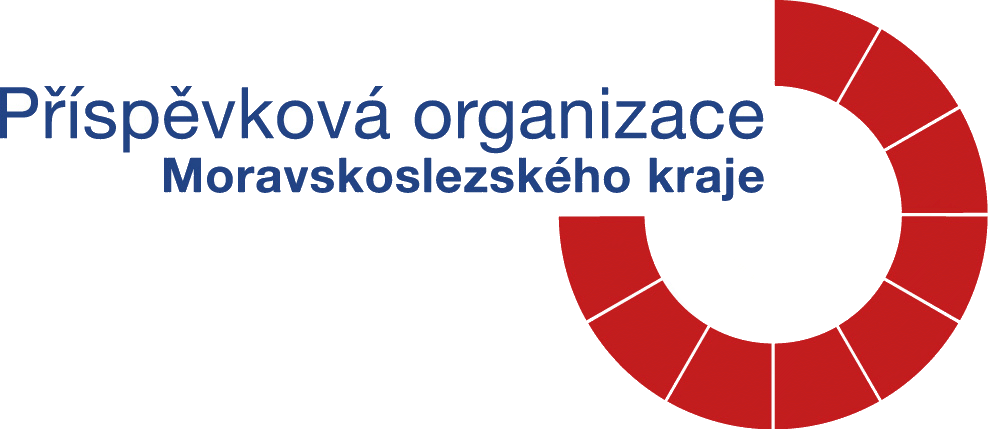 příspěvková organizaceNemocnice Třinec, p.o. hledá absolventa lékařské fakulty pro oborGYNEKOLOGIE A PORODNICTVÍNabízíme  studentům  6. ročníku lékařské fakulty oboru všeobecné lékařství možnost získání STIPENDIA. VÝŠE STIPENDIAStudenti 5. ročníku:	2.500 Kč měsíčně od září do červnaStudenti 6. ročníku:	5.000 Kč měsíčně od září do ukončení studia, nejdéle do červnaPRACOVNÍ POMĚRNástup po ukončení studia lékařské fakulty v úvazku minimálně 0,8. Závazek na odpracování 3 let po ukončení studia.BENEFITY PRO ZAMĚSTNANCEmoderně vybavená pracoviště, příspěvek na penzijní připojištění, příspěvky z FKSP – Fokus pasy, nemocniční poukázky V případě zájmu o podání 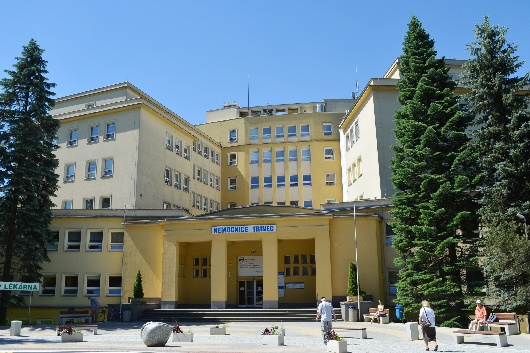 bližších informací kontaktujte:MUDr.  Andrea Dzanovánáměstkyně pro lékařskou péči Nemocnice Třinec, p.o.e-mail: andrea.dzanova@nemtr.cz tel.: 558 309 535personální oddělení tel.: 558 309 711 info@nemtr.czwww.nemtr.cz